Searches and SortsPart I.  SortsBubble SortBubble Sort is the simplest sorting algorithm that works by repeatedly swapping the adjacent elements if they are in wrong order.// A function to implement bubble sortvoid bubbleSort(int arr[], int n){   int i, j;   for (i = 0; i < n-1; i++)             // Last i elements are already in place          for (j = 0; j < n-i-1; j++)            if (arr[j] > arr[j+1])              swap(&arr[j], &arr[j+1]);Selection SortAssume you have an array arr with n elements.Find the smallest element in an array arr, and swap it with index arr[0], the first element.Now find the smallest element in the array from arr[1] to arr[n-1] and swap it with arr[1].Continue this process until just two elements remain to be sorted, arr[n-2] and arr[n-1].  The smaller is placed at arr[n-2] and the larger at arr[n-1] and the sort is complete.For an array of n elements, the array is sorted after n-1 passes.After the kth pass, the first k elements are in their final sorted position.public static void selectionSort(int[] arr){     	for (int i = 0; i < arr.length - 1; i++)    {		int index = i;        for (int j = i + 1; j < arr.length; j++)        {            if (arr[j] < arr[index]) index = j;//finds the index of the lowest value                                                                              //from i+1 to end of array        } //swaps arr[i] and arr[index] - if already sorted, nothing changed        int smallerNumber = arr[index];          arr[index] = arr[i];         arr[i] = smallerNumber;    }}Insertion SortThink of the first element in an array as being sorted.  You can then think of the array as consisting of two parts, the sorted part and the unsorted part.The idea of an insertion sort is to move elements from the "unsorted" part to the "sorted" part, one at a time and each item is placed in its appropriate location in the sorted part of the array.In order to place a new element into the sorted part of the list, some elements may need to be moved down the array to create a slot.Example8146 - We assume 8 is sorted at index 0 to begin with1846 - The first pass of the insertion sort looks at index 1 and sorts it with index 0;1486 - The second pass sorts index 2 with indices 0 and 1.1468 - The third and final pass sorts index 3 with indices 0 to 2 and ends the insertion sort.For an array of n elements, the array is sorted after n-1 passes.After the kth pass, a[0] through a[k] are sorted with respect to one another, but not necessarily in their final sorted positions.Worst case occurs if the array is initially in reverse order, which leads to the maximum comparisons and moves.Best case is if the array is already sorted. Each pass will involve only one comparison and no movement.public static void insertionSort(int array[]) {  	int n = array.length;  	for (int j = 1; j < n; j++) //assume first element is sorted and rest are unsorted	{  		int key = array[j];  //value from unsorted to be positioned in the sorted part		int i = j-1;          while ( (i > -1) && ( array [i] > key ) ) //start at last index of sorted part        {          	array [i+1] = array [i];          	i--;          }          array[i+1] = key;  	}  }MergesortMergesort is a recursive sort and is more efficient than both selection and insertion sorts.Mergesort uses a “divide and conquer” approach.If there is more than one element in an array:Break the array into two halvesMergesort the left halfMergesort the right halfContinue until the broken arrays are size 1Merge the two subarrays into a sorted array.The major disadvantage of Mergesort is that it needs a temporary array that is as large as the original array to be sorted.  Mergesort is not affected by the initial ordering of the elements.  Efficiency is practically independent of the order of the values in the array.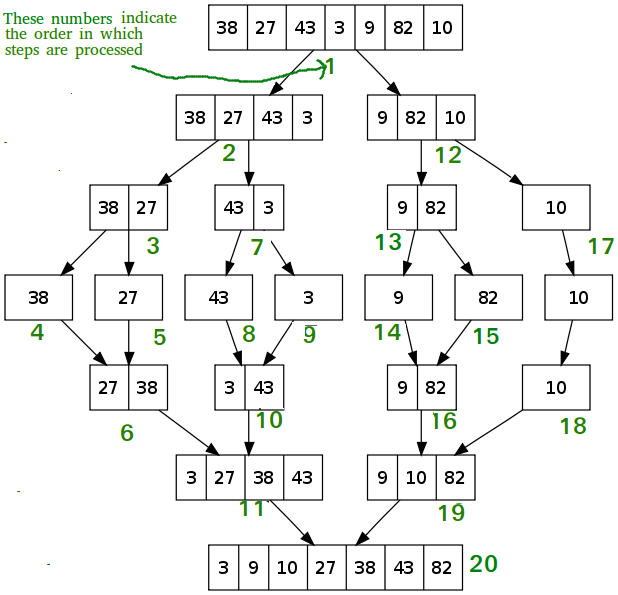 Part II.  SearchesSequential SearchAssume you are searching for a key in a list of n elements.  A sequential search starts at the first element and compares the key to each element in turn until the key is found or there are no more elements to examine in the list.  The best case has the key in the first slot.The worst case occurs if the key is in the last slot or not in the list.  All n elements are examined in this situation.On average there will be n/2 comparisons. (n being the number of elements in the array)public static int sequentialSearch(int [] list, int key){for(int x =0; x < list.length; x++){if(list[x]==key) return x;}return -1;}Binary SearchBinary search only works with a sorted array and uses a divide and conquer approach.Process:  Assume a is an array of integers and key is the value we are searching for within the array.  We want to find the index where key is found in the array or have -1 returned if the value isn’t found in the array.Assume a[low] … a[high] is sorted in ascending order and a method binarySearch returns the index of value we are searching for, which is usually called the key.If key is not in the array, it returns -1.In the best case, the key is found on the first try.  (low + high /2 ) is the key.Worst case, the key is not in the list or it is at either end of the list.  Number of recursive calls requires us to take the number of elements in the array and round it up to the next power of 2 and take the exponent.  Suppose n =9.  9 rounds up 16 which is 24.  Thus you would need 4 comparisons to find the key in a worst case scenario.BinarySearch Logicpublic static int binarySearch(int[] list, int key) {int low = 0;int high = list.length - 1;    	while (high >= low) {      int mid = (low + high) / 2;	      if (key < list[mid])	high = mid - 1;		else if (key == list[mid]) return mid;	      else low = mid + 1;	}		return -1;}Binary Search Exampleint [ ] nums = {2, 4, 7, 10, 11, 45, 50, 59, 60, 66, 69, 70, 79};    (13 elements in nums array)key = 45 (This is the value whose index we are searching for within the nums array)Answer:  The key, 45, is found at index 	5   within the nums array.int [] nums = {65, 103, 192, 312, 351, 363, 369, 435, 452, 753, 813, 837, 850, 857, 860, 876, 900, 939}; (18 elements)key = 360Loop #lowhighmidnums[mid]key is ? than nums[mid]1012650smaller20527larger335411larger445411larger555545foundLoop #lowhighmidnums[mid]key is ? than nums[mid]10178452smaller2073312larger3475363smaller4465363smaller5454351larger6555363smaller754return -1 as low is greater than high (key is unfound)return -1 as low is greater than high (key is unfound)return -1 as low is greater than high (key is unfound)